　　　　　　　　　　平成29年7月24日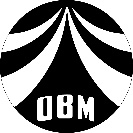 登録事業所事業主　各位一般社団法人大阪ビルメンテナンス協会　　　　　　　　　　　　　　　　　　　　　  会　長　　佐々木　洋信貯水槽清掃作業従事者研修開催のご案内拝啓　時下ますますご清栄のこととお喜び申し上げます。　さて、「建築物衛生法」では、知事登録をしている事業所は、自社のすべての作業従事者に必要な知識、技術、技能水準を確保するために１年に一度「従事者研修」を実施しなければならないとされております。　当協会は、厚生労働大臣登録研修実施団体として事業主様に代わって貯水槽清掃作業研修会の集合教育を実施しております。知事登録企業及び今後知事登録を予定している企業の従事者にとって必要な知識、技術、技能の向上を図るのに良い機会であります。また、環境衛生のあり方や動向を知るうえでも意義ある研修会にと考えておりますので、是非ご参加いただきますようご案内申し上げます。なお、初めての受講の方は新規講習、１度でも受講したことがある方は再講習でのお申し込みをお願いいたします。敬具記１．日　　時　　　　 平成２９年８月２４日（木）９：００～１７：１０　　　　　　　　　　　 　　　　　　　　　　　　　　　　（受付は午前８時４０分より行います。）２．会　　場　　　　（一社）大阪ビルメンテナンス協会　研修室　　　　　　　　　　　大阪市北区中津１丁目２－１９　新清風ビル　　ＴＥＬ  ０６－６３７２－９１２０３．カリキュラム　　　別紙のとおり　４．定　　員　　　　　新・再各　５０　名（先着順　定員に達し次第締め切らせていただきます。）　５．　　　　　５，４００円（消費税込み）　なお、お振込みいただいた受講料は、返還できません。６．申込要領　　　（１）申込期日　　　平成２９年８月１７日（木）まで　（２）別紙申込書に受講料を下記の銀行口座へお振込み、領収書貼り付けて当協会事務局までＦＡＸにて　　　　お申し込みください。（ＦＡＸ：０６―６３７２―９１４５）　　　　　　　　　　　三菱東京ＵＦＪ銀行　　梅田支店　　普通預金　　№．４５３４７８８　　　　　　　　　　　（一社）大阪ビルメンテナンス協会（３）「貯水槽清掃作業従事者研修用テキスト（平成28年版）」を使用しますので、お持ちで無い受講者の方は、是非受講申込み時に購入申込みして下さい。当日現金販売はいたしません。　　　　　　　　　　　１冊　￥１，４００円　（消費税込み）但し、代金は受講料と一緒にお振込み下さい。（お申込み頂いた方は、当日受付でお渡しいたします）７．当日携行品　　　　テキスト、筆記用具、ノート８．修了証明　　　　　本従事者研修の課程を修了した方には、修了証書を発行いたします。以上平成２９年　　月　　日 (一社)大阪ビルメンテナンス協会　行貯水槽清掃作業従事者研修受講申込書＜受講申込者＞　※修了証書作成のため、受講者氏名は楷書ではっきりと記入して下さい。＊＊＊＊　個人情報の取り扱いについて　＊＊＊＊受講申込書に記入された個人情報については、受講票の発送、受講当日の本人確認、修了証書の作成など、当社一般団法人大阪ビルメンテナンス協会が行う本研修業務に限って利用し、第三者に提供することはありません。また、受講申込書に記入された個人情報は、永年弊協会にて保有します。　　　　　　　　　一般社団法人大阪ビルメンテナンス協会　会長　佐々木　洋信【ＦＡＸ：０６－６３７２－９１４５】会社名担当者会社住所(受講票送付先)〒〒〒〒〒電話番号FAX番号新規氏　名（ふりがな）生年月日1S･H　　 年　　 月 　　日2S･H　　 年　 　月 　　日3S･H　　 年　　 月 　　日再氏　名（ふりがな）生年月日1S･H　　 年　　 月 　　日2S･H　　 年　 　月 　　日3S･H　　 年　　 月 　　日テ キ ス ト 申 込　　　　　冊